Ограниченная цветовая гамма. Упражнения.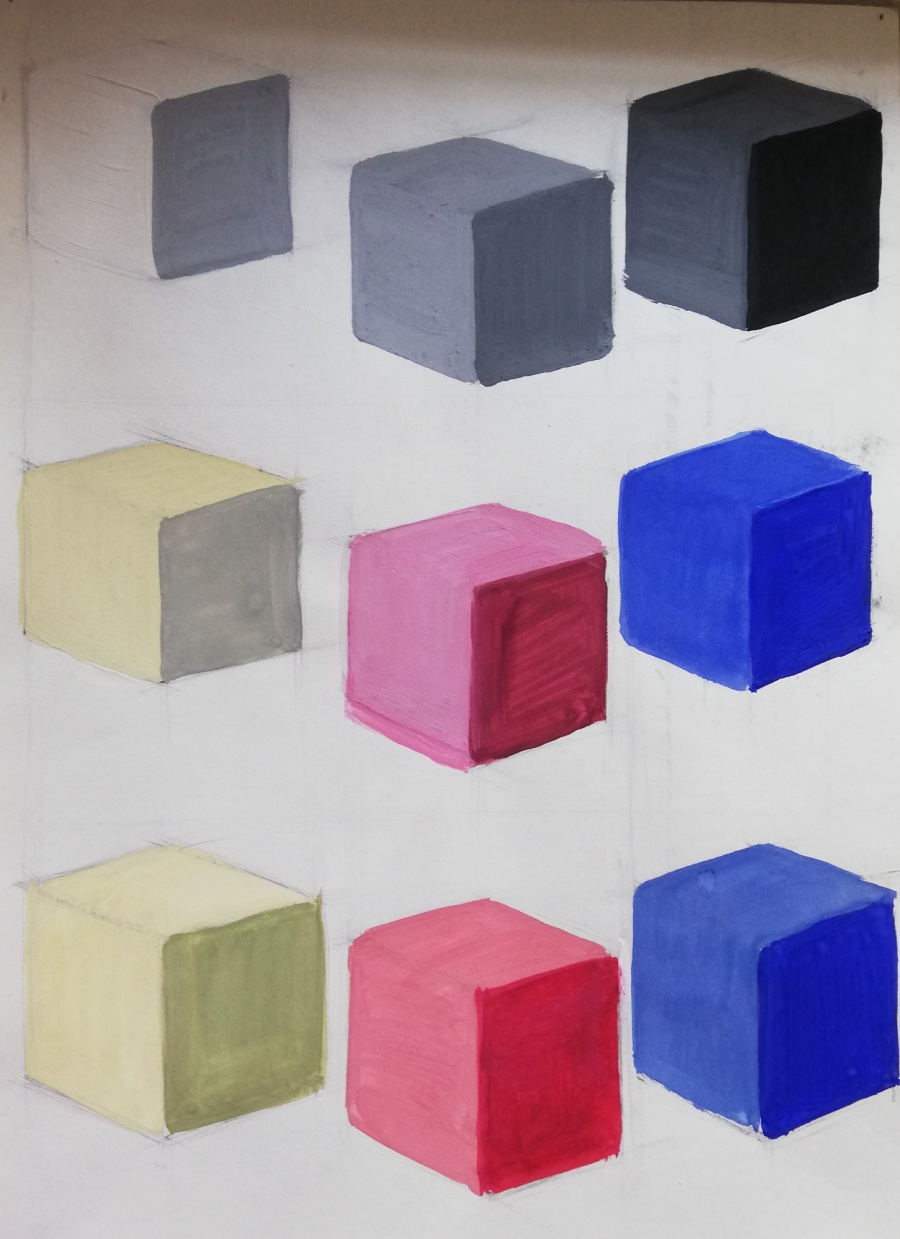 Задание:Выполнить на одном листе три ряда из трех кубов в перспективе. Первый ряд кубов окрашивается ахроматическими цветами (белый, серый, черный) с учетом освещения и изменения насыщенности цвета.Второй ряд окрашивается хроматическими цветами с введением ахроматических цветов,  для отображения света или тени.Третий ряд окрашивается хроматическими цветами без использования черного цвета в тенях.Этапы выполнения:Построение кубиков.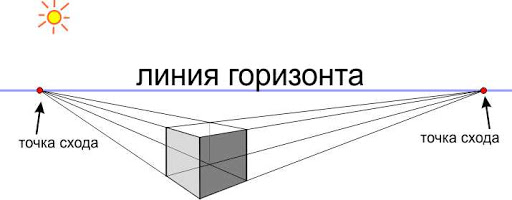 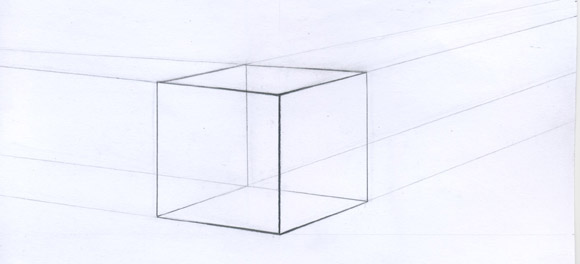 Когда все кубы готовы приступаем к работе в цвете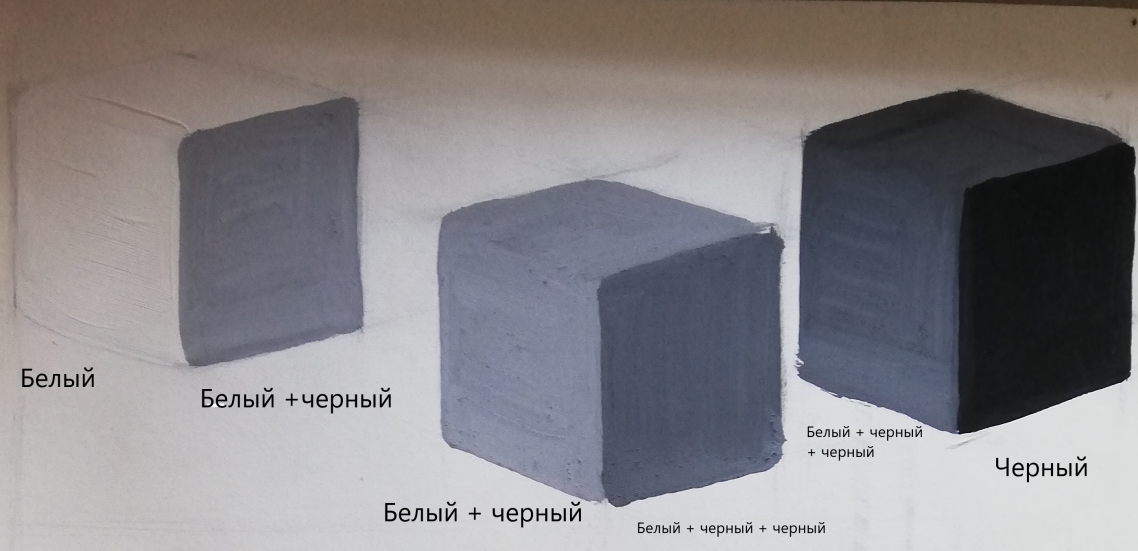 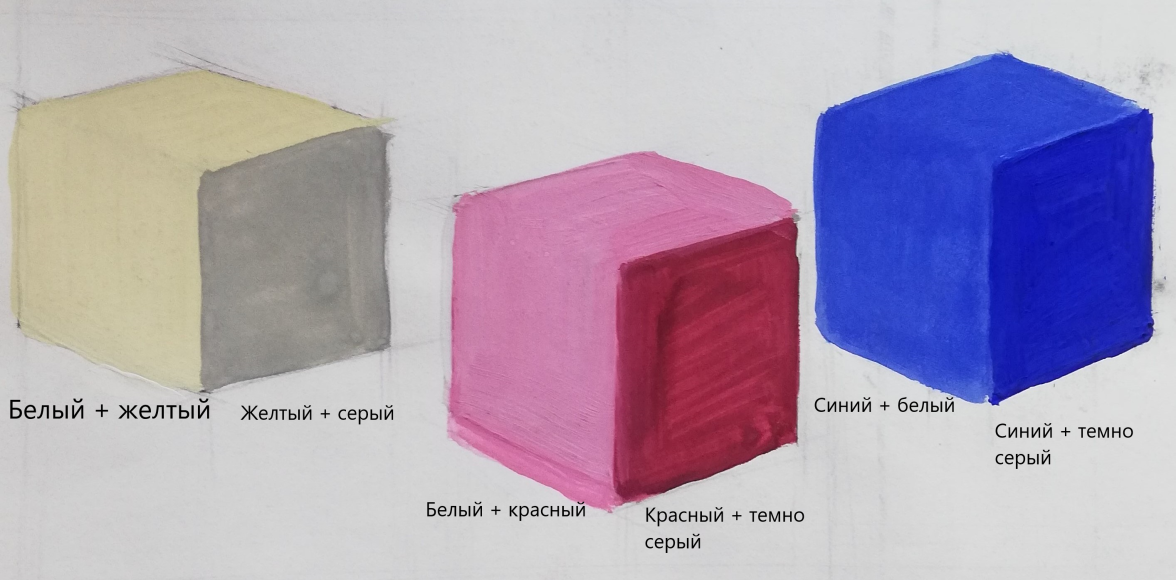 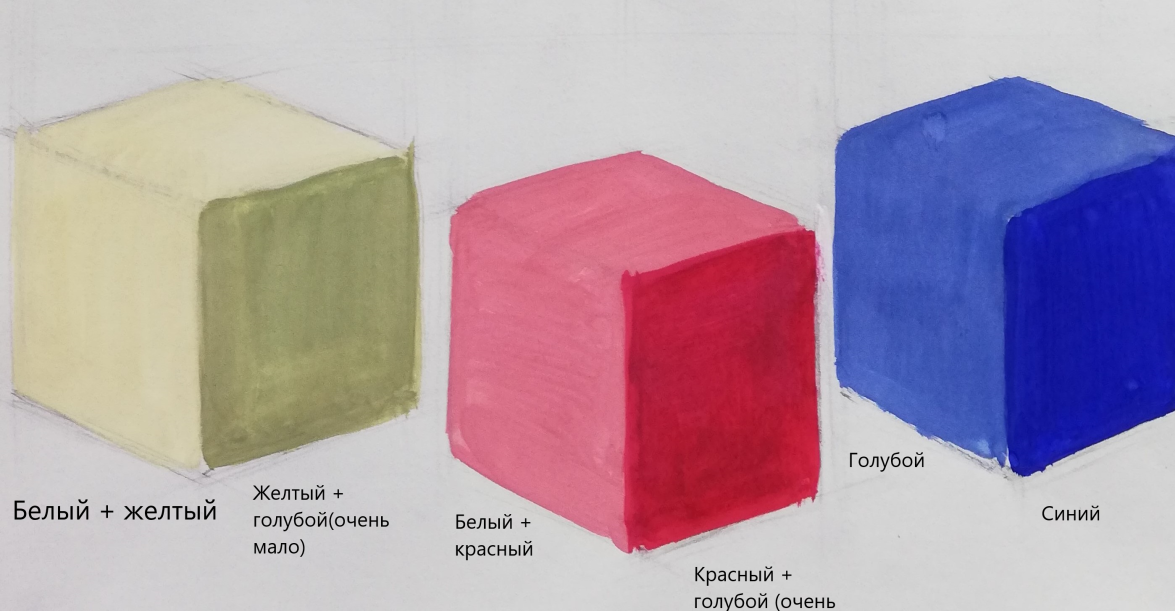 Задание выполняется 4 академических часа.Фото этапов работы высылаем на почту surwa4ewa.a@yandex.ruПреподаватель: Сурвачева А.А.